ESTADO DO MARANHÃO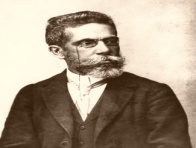 PREFEITURA MUNICIPAL DE SÃO PEDRO DOS CRENTES-MACONCURSO PÚBLICO INSTITUTO MACHADO DE ASSISSeriedade, Compromisso e CompetênciaFORMULÁRIO PARA RECURSO – 2ª ETAPA DA PROVA OBJETIVA (SOMENTE PARA OS CARGOS DE NÍVEL FUNDAMENTAL) SENHOR DIRETOR DA DIRETORIA DE CONCURSOS PROCESSOS E SELEÇÃO – IMASOLICITA:FUNDAMENTAÇÃO:C A R G O:  (Colocar o nome do cargo)DISCIPLINA / CONTEÚDO  (   ) Português (   ) Matemática (   ) Conhecimentos Específicos                           Marque um “x”QUESTÃONº: __________             ALTERAÇÃO DE GABARITO               ANULAÇÃO DA QUESTÃO